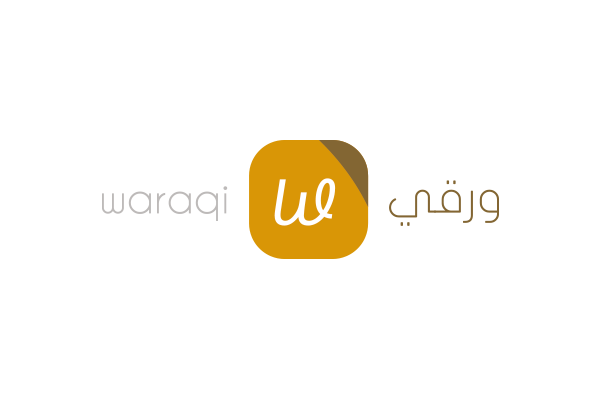 خطة عمل مؤسسة ورقي للاتصالات وتقنية المعلوماتأعدها: محمد محمد محمدبتاريخ: 01/01/1400 هـجدول المحتويات	الصفحةاتفاقية السرية		iiiخلاصة للتنفيذيين	1وصف الشركة	2المؤسسين والشركاء ومجلس الإدارة	2المستشارين	2المنتجات والخدمات	2الأهداف على المدى الطويل	2الأهداف العامة	2تحليل القوة، الضعف، الفرص والتهديدات S.W.O.T	2أبحاث السوق	3السوق المستهدف	3القيمة السوقية الإجمالية	3إيرادات الشركة المستهدفة	3توجهات السوق	3المنافسين	3المزايا التنافسية	4الفائدة على العملاء	4استراتيجية التسويق والمبيعات	5مصدر الدخل	5استراتيجية التسويق	5آلية التسعير	5الدعاية والإعلان	5استراتيجية المبيعات	6إجراء الابحاث والتطوير	7براءات الاختراع وحقوق الطبع والعلامات التجارية	7تطوير المنتجات والخدمات	7الأبحاث والتطوير	7التوظيف والعمليات	8الهيكل التنظيمي للإداريين	8التوظيف	8الخطط التدريبية	8العمليات	8التوقعات المالية	9الافتراضات الأساسية	10حسابات الربح والخسارة Profit & Loss Account	11ميزان المراجعة Balance Sheet	12توقعات التدفقات النقدية Cash Flow	13المبيعات المحتملة Sales Pipeline	14متطلبات التمويل	15الملحقات والمرفقات	16اتفاقية السريةيقر القارئ الموقع أدناه بسرية المعلومات المقدمة في خطة العمل هذه وبالتالي فإن القارئ يوافق على عدم الكشف عنها وإفشاءها دون إذن خطي وصريح من (مؤسسة ورقي للاتصالات وتقنية المعلومات).وبهذا قد أقر القارئ بان المعلومات في خطة العمل هذه أو أي معلومات يضيفها القارئ لهذه الخطة تعتبر بطبيعة الحال سرية ولا يمكن الإفصاح عنها للعامة أو وسائل الإعلام، وأن أي كشف عن المعلومات في هذه الخطة قد يتسبب في أضرار لـ (مؤسسة ورقي للاتصالات وتقنية المعلومات).توقيع القارئاسم القارئالتاريخخلاصة للتنفيذييناكتب باختصار عن المؤسس هنا، ولماذا تمت كتابة خطة العمل هذه باختصارلا ينبغي أن يُستكمل هذا القسم حتى يتم الانتهاء من خطة العمل. حيث سيتم تسليط الضوء على جميع المعالم في تطوير الشركة على مدى السنوات الخمس المقبلة. ينبغي أن نلخص المجالات التالية:الغرض من خطة العملالمنتجات والخدمات ومزاياهاالفرصة السوقيةفريق الإدارةالتوقعات الماليةمتطلبات التمويلويتم تلخيص التوقعات المالية وتسليط الضوء عليها بالشكل التالي:تذكر بأن بعض المستثمرين المحتملين الذين سيمولون مشروعك غالباً ما يطلقون الحكم المبدئي استناداً إلى ما تمت قرأته في الخلاصة للتنفيذين، الخلاصة ستساعدك على تشجيعهم لقراءة الجزء الرئيسي من خطة العمل والتي لخصتها في المعلومات المقدمة أعلاه. الملاحق في الجزء الخلفي من الخطة تحتوي على معلومات أكثر تفصيلا لدعم النص الرئيسي من خطة العمل.وصف الشركةالمؤسسين والشركاء ومجلس الإدارةهنا يتم ذكر الأشخاص المعنين بالشركة من مؤسسين وشركاء وملاك وإداريين، أذكر التالي:أسماء المؤسسين وعددهمالهيكل التنظيمي ونطاق المسؤولياتأسماء الملاك وعددهم وحصصهم في الشركةعدد الأسهم المطروحة ونسبة الملاك منهاالمبالغ المصروفة على الشركة حتى هذه اللحظةالمستشارينأذكر أسماء المستشارين الماليين والقانونيين وغيرهم من الذين تقدموا بخدمات استشارية للشركة بكامل التفاصيل متضمنة عناوينهم الكاملةالمنتجات والخدماتاشرح بوضوح ما المنتجات والخدمات التي تقدمها مع تسليط الضوء على التالي:خلفية عن كيف تم ابتكار هذه المنتجات والخدماتفوائدها ومميزاتهاكيفية بيعهانقاط الضعف فيهاالتطورات المستقبلية لهاالأهداف على المدى الطويلاذكر اهداف الشركة على المدى الطويل (5 سنوات وأكثر)الأهداف العامةاذكر الأهداف العامة المراد تحقيقها لنجاح هذه الشركةتحليل القوة، الضعف، الفرص والتهديدات S.W.O.Tحلل نقاط القوة والضعف والفرص والتهديدات الخاصة بالمشروع بالجدول أدناهأبحاث السوقيغطي هذا القسم أبحاث السوق وتحليل المنافسة. يجب أن تثبت أنك قد قمت بعمل أبحاث السوق لتبرير التوقعات الواردة في خطة عملك. يجب أن تثبت أن هناك سوقا تنافسية ومع ذلك يمكنك التغلب على المنافسة.السوق المستهدفتكلم عن السوق الذي تستهدف المنافسة فيه وحلل قطاعات هذا السوق بتسليط الضوء على الآتي:شرائح السوق المستهدفتحليل السوق من حيث النمو أو الانخفاضملامح وخصائص عملاء هذا السوق من كل شريحة ذكرتهاالقيمة السوقية الإجماليةبناءاً على ما ذكرته سابقاً من تحليلات وأبحاث قمت بها قم بعرض القيمة المحتملة لمنتجاتك وخدماتك لهذا السوق المستهدفإيرادات الشركة المستهدفةأرقام الإيرادات هي الأساس لأرقام المبيعات في التوقعات المالية الخاصة بك ويجب أن تستند إلى تقييمات واقعية. وتشمل متوسط ​​إيراد الصفقة، وطول دورة المبيعات (استمرارية المنتج بالبيع)، والإيرادات المتكررة.توجهات السوقحلل ما يحدث في السوق بذكر التالي:التغيرات التي تحصل بالسوقتوقعات مستقبلية للسوق المستهدفعوامل مؤثرة بالسوق مثل: التغيرات الديموغرافية والاقتصادية والعوامل التشريعيةالآثار المترتبة على منتجاتك وخدماتكخططك المستقبلية لمنتجاتك وخدماتك التي ستقوم بتنفيذها لتلبية متغيرات السوق مستقبلاًالمنافسينحلل منافسيك في السوق المستهدف من النواحي التالية:ماهي المنتجات والخدمات من المنافسيناذكر اهم المنافسين مع ذكر (حجمهم ومبيعاتهم وعدد عملائهم وحصتهم السوقيةمزايا وعيوب منتجات وخدمات المنافسينالمزايا التنافسيةهنا سيكون تقييمك الشخصي عن عملائك المحتملين لماذا سيختارون التعامل معك عوضاً عن المنافسين الذين تم ذكرهم أعلاه، وبإمكانك تقييم احتمالية استقطابك للعملاء عن طريق الآتي:مميزات فريدة من نوعها لا تقدم إلا عن طريقكالسعر المقدم لعملائكالتقنية المستخدمة فيما تقدمالقيمة والجودة لعملائك مما تقدم لهمدراسات تم عملها قد تدعم تقييمك الشخصيالفائدة على العملاءاذكر هنا فائدة  منتجاتك وخدماتك لعملائك المحتملين من حيث أهدافهم ووجهة نظرهم هم. هل منتجاتك وخدماتك المقدمة ستمكن عملائك من التالي؟زيادة المبيعات؟ زيادة الكفاءة؟ حفظ المال؟توفير الوقت؟تعظيم الموارد؟ تقليل الأخطاء؟ تقليل وقت التوقف عن العمل؟ تحسين خدمة العملاء، والحد من تخلي العملاء عنك، وزيادة ولاء العملاء لك شراء منتجاتك أو خدماتك ماذا سيقدم للعميل فعلياً؟استراتيجية التسويق والمبيعاتيحدد هذا القسم الاستراتيجيات الخاصة بك للوصول إلى السوق التي تستهدفها، كيف ستثير اهتمام عملائك المحتملين  في المنتج أو الخدمة، وتقديم الواقع المنتج أو الخدمة لهم في المبيعات.استراتيجية التسويقكيف سيتم وضع منتجك أو الخدمة في السوق المستهدف، وكيفية التفريق بين ما تقدم وبين المنافسين لك: ماهي شريحة العملاء المستهدفة أولاً ،، ولماذا؟ كيف سيتم تطوير هذه الاستراتيجية للوصول إلى السوق المستهدف كاملا؟ كيف سيتم تمييز منتجك أو الخدمة؟ ما هي الفوائد الرئيسية التي سيسلط الضوء عليها؟ من العملاء المحتملين الذين استهدفتهم بالفعل؟ هل اختبرت العملية، وما ردود الفعل هذا حين اختبارك لها؟ ما هي وسائل الاتصالات التي ستستخدمها لتوليد الوعي في السوق؟ من سيقوم بالتسويق: الموظفين، وكالة، أو ممثلين لك؟مصادر الدخلكيف ستقوم بعمل إيرادات مما تقوم به الشركة؟استراتيجية المبيعاتكيف ستبيع منتجاتك وخدماتك للسوق؟بشكل مباشرتجار ومحلات تجزئةموزعينوكلاءممثلين مبيعات لكإلكترونياً (عن طريق الانترنت)شركاء مبيعات يشاركون جزء من الدخلحلل كل أسلوب مذكور أعلاه من ناحية التكاليف المترتبة منه، لمعرفة كفاءة وصولك للسوق المستهدف، وسلط الضوء على التحكم الذي سيحافظ على كيفية التسعير وتحديد موقفك بالسوق، والخدمات اللوجستية، والتكامل الشامل مع استراتيجية التسويق الخاصة بك. أذكر جميع مزايا الأساليب لبيع منتجاتك وخدماتك.آلية التسعيركيف سيتم تعيين السعر الذي يتم دفعه للمنتج أو الخدمة. وتشمل الاعتبارات التالية: أسعار المنافسين مستوى المنافسة في السوق إدراك العلاقة وجودة السعر من قبل العملاء تكاليف الإنتاج والنفقات العامة سلسلة التوزيع والقيمة المضافة لكل مرحلة إلى أي مدى يمكن للمشتري أن يسيطر على الأسعار اذكر كيف سيتم تسعير كل منتج أو خدمة، مشيرا إلى مصادر الدخل أعلاه.استراتيجية الدعاية والإعلانكيف ستقوم بتسويق منتجاتك وخدماتك بالوسائل الإعلانية؟إعلانات تجارية (كيف، ولمن، ومتى .. تفاصيل كاملة عن الحملة الإعلانية)بالعلاقات العامةتسويق مباشرتسويق إلكترونيتواجد في معارض ومؤتمراتعن طريق العملاء المواليين بطريقة الاشهار بالسمعة (word of mouth)إجراء الأبحاث والتطويرخارطة الطريق التقنيةاعرض التطورات المستقبلية التي تراها للمنتج أو الخدمة، كتغيرات لتلبية مطالب السوق في المستقبل، واستقطاب تجارب الأسواق الدولية، أو ترقيات للمنتجات. ايضاً اعرض تفاصيل عن المنتجات أو الخدمات الجديدة التي ستضاف إلى مجموعة منتجاتك وخدماتك متضمنة الآتي: هيكل الفريق/القسم المنهجية المتبعةالمنصات المستخدمةالإنجازات المراد تحقيقهانظرة عامة على الانظمةالأبحاث والتطويرقم بتوضيح ما إذا كنت ستقوم بأبحاث وتطوير كنشاط للشركة، وما هي المجالات التي ستقوم بعمل الأبحاث والتطوير عنها، وتوقعاتك من هذا البحث في المستقبل.الشركاءقائمة بمعلومات الشركاء في الأبحاث والتطوير.براءات الاختراع، حقوق التأليف والنشر، العلامات التجارية اذكر أي نوع من الحماية المتوفرة للمنتج أو الخدمة، وما إذا كانت التقنية المستخدمة يمكن أن تكون براءة اختراع، أو ما إذا كان يمكن الاستفادة من حقوق الطبع والنشر أو تسجيل العلامات التجارية، وصورة العلامة التجارية التي تنوي بناءها كوسيلة لتوفير الحماية ضد المنافسة.التوظيف والعملياتهذا هو المكان الذي سوف يحدد الهيكل الإداري للشركة من حيث الإدارة، وعدد من الموظفين، والاحتياجات التشغيلية لإنتاج أو توريد المنتج أو الخدمة.الهيكل التنظيمي (متضمناً مجلس الإدارة)وتشمل رسم تخطيطي للطريقة التي ستنظم إدارة الشركة وينبغي أن تظهر مسؤولية كل مدير وموظف الواجب اتخاذها على مدى السنوات الثلاث المقبلة.التوظيفاذكر خواص الموظفين الذين سيتم توظيفهم ومؤهلاتهم المطلوبة لتشغيل الشركة على مدى ثلاث سنوات قادمة.الخطط التدريبيةاذكر الخطط التدريبية اللازمة للموظفين والاداريين للمحافظة على فريق عمل موهوب ومتميز قادر على تحقيق اهداف الشركة ويجب ان تكون الخطط التدريبية مناسبة لوضع السوق الحالي والمستقبلي.العملياتاذكر المتطلبات التشغيلية:مكاتب ومواقعأجهزة ومعداتمواقع إنتاجبنية تحتيةمعدات اتصالاتالموردينالتوقعات الماليةالافتراضات الاساسيةهذا القسم يستعرض الافتراضات الرئيسية المستخدمة في التوقعات المالية. بل هو دليل لشرح كيفية الوصول للتوقعات المالية، ينبغي أن تكون بذكر البنود التالية: مصادر الدخلعدد العاملين المتوقع لكل سنة ورواتبهمالاستثمار المتوقع في المعدات والموادتكاليف البحث والتطوير المتوقعةالاهلاك للأصولالإيجار ومعدلات الرسوم المتوقعةعدد أيام (الدائن) المتوقعة وعدد أيام (المدين) المسموح بهاحسابات النفقاتوينبغي أن يكون هذا القسم لا يتجاوز البنود المذكورة. ولمزيد من التفاصيل بشأن هذه البنود يمكن أن توضع في الملاحق.حسابات الربح والخسارةارفق هنا تفاصيل حسابات الربح والخسارة المتوقعة للثلاث السنوات القادمة.ميزان المراجعةارفق هنا ميزان المراجعة المتوقع لأول سنة من تشغيل الشركة.قائمة التدفق النقديارفق هنا قائمة التدفق النقدي المتوقعة لأول سنتين للشركة.المبيعات المحتملة Sales Pipeline متطلبات التمويلاذكر هنا اجمالي التمويل المطلوب للقيام بأعمال الشركة المذكورة في هذه الخطة مع الحرص على ذكر شرح تفصيلي أين سيتم إنفاق هذا التمويل بالتفصيل.الملاحق والمرفقاتيستخدم هذا القسم لتوفير البيانات التفصيلية التي يستند عليها النص الرئيسي لخطة العمل، وتقديم معلومات إضافية لفائدة القراء لخطة العمل. المواضيع التي يمكن إدراجها في الملاحق تختلف من طبيعة عمل إلى طبيعة عمل أخرى، ولكنها تشمل عادة بعض ما يلي: السير الذاتية للمؤسسينتفصيل كامل للتوقعات الماليةأحدث مراجعة من قبل محاسبين لحسابات الشركةنشرة اصدار الاكتتاب في حال ان الشركة ستطرح للمساهمة العامةورقة الشروط للمستثمرين المحتمليننتائج أبحاث السوق بشكل مفصلمعلومات شاملة عن المنتج أو الخدمة تفاصيل موقع الشركة الإلكترونيشهادات أو خطابات شكر من عملاء قد قاموا بالتعامل معك مسبقاًالسنة الثالثةالسنة الثانيةالسنة الأولىالمبيعاتالأرباحالمصاريفالاستثماراتالتوظيفنقاط الضعفنقاط القوةالفرصالتهديداتالمنتجاتالخدماتخدمات ما بعد البيعالتطوير في المنتجاتنسبة الربح المتوقعةحجم الصفقةتاريخ الشراء المتوقعاسم العميل المحتمل